Додаток 6
до Методики визначення військових втрат, завданих Україні внаслідок збройної агресії Російської Федерації
(пункт 4 глави 2 розділу III)БЛОК-СХЕМА
визначення людських втрат під час участі в антитерористичній операції, заходах із забезпечення національної безпеки і оборони, відсічі і стримування збройної агресії Російської Федерації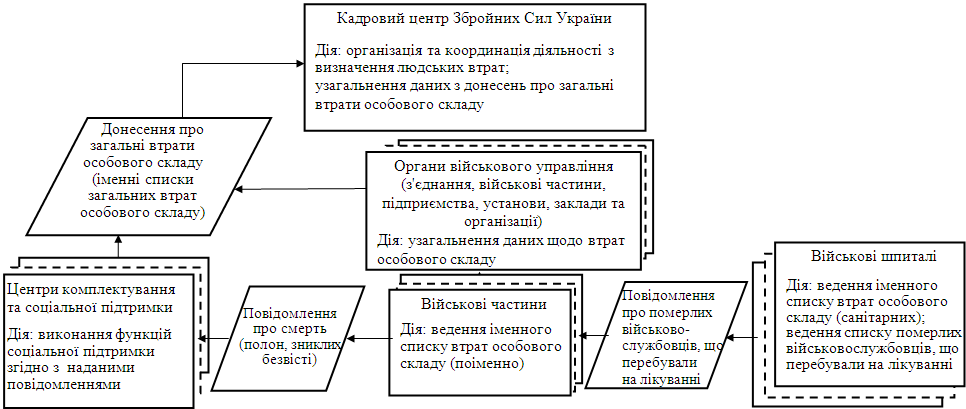 